INFORMÁTICA: 11 DE DICIEMBRE.Video tutorial: https://drive.google.com/file/d/1tGzEbMzunI-Ppdxiub_7CbdNtx0-zTsQ/view?usp=sharingPágina: https://arbolabc.com/juegos-de-navidad/trineo-de-santa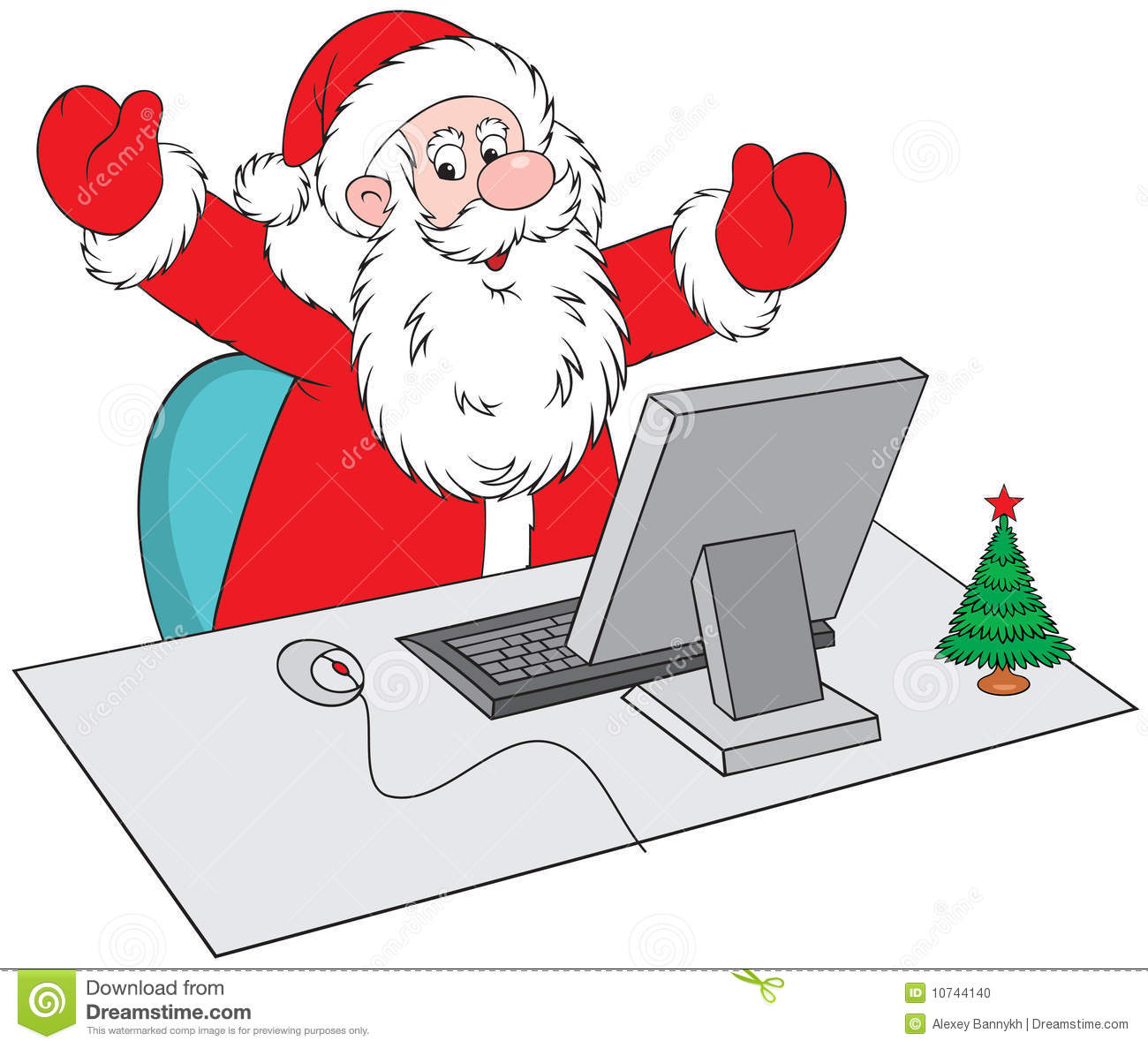 